บค  13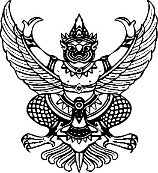 บันทึกการขอแลกเปลี่ยนการปฏิบัติหน้าที่เวร           เวรวันหยุดราชการ		     เวรกลางคืน           ครู-อาจารย์		   	     ผู้ตรวจเวร                                  ลูกจ้างประจำ	จึงได้ลงลายมือชื่อไว้เป็นหลักฐาน  ณ  วันที่ .............  เดือน ...............................  พ.ศ. ๒๕...........						ลงชื่อ ..........................................  ผู้ขอแลกเปลี่ยน                                                                  (.......................................................)ลงชื่อ ..........................................  ผู้รับแลกเปลี่ยน                                                                  (.....................................................)เสนอผู้อำนวยการสถานศึกษาโรงเรียนเตรียมอุดมศึกษาพัฒนาการ รัชดา  เพื่อพิจารณา                                                  		 .................................................                                   (นางสาวเนาวรัตน์ อินทวงษ์)                               รองผู้อำนวยการกลุ่มบริหารงานบุคคลความเห็นของผู้อำนวยการสถานศึกษา  โรงเรียนเตรียมอุดมศึกษาพัฒนาการ รัชดา
	ได้รับบันทึกการขอแลกเปลี่ยนเวรแล้ว		  อนุญาต	                   ไม่อนุญาตลงชื่อ .................................................      (นางสาวกรรณิกา ไผทฉันท์)                                                            ผู้อำนวยการโรงเรียนเตรียมอุดมศึกษาพัฒนาการ  รัชดาชื่อ – สกุลวันที่ปฏิบัติหน้าที่เวรเดิมวันที่มาปฏิบัติหน้าที่แทนผู้ขอแลกเปลี่ยนผู้รับแลกเปลี่ยน